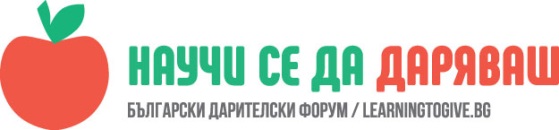 УРОК: Училището е затворено. Трябва ли всички деца да ходят на училище?Осъществил дейността: Даниела Христова Кенарева, старши учител в СУ“Вичо Грънчаров“ град Горна ОряховицаЧасът е проведен с ученици от ІХ „А“ клас и клуб по интереси на БМЧКна 28.ІІІ.2018г и на 29.ІІІ.2018г. "Знанието само по себе си е сила."  Френсис Бейкън"Образование е това, което остава, когато забравим всичко, което сме научили в училище." Алберт Айнщайн "Училището дава знания само на тези, които са съгласни да ги вземат."  Сергей Скотников„Никой друг не можеш да научиш, можеш само да му помогнеш да намери знанието в себе си.“Галилео Галилей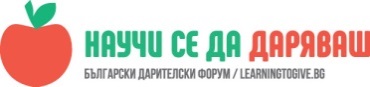            Цел на дейносттаОсновна цел: Децата да разберат силата на образованието, което променя живота.Децата да научават, че не всеки има равен достъп до образование;Децата да  интерпретират данни за глобалното образование чрез използването на онлайн визуализации;Децата да се застъпват за равен достъп до образование за всеки по света.Тази тема е част от поредица образователни материали, посветени на възпитаване в ценностна система, както и в осъзнаване на необходимостта от образованост.ОписаниеУрокът се проведе в два последователни часа. През първият час учениците работят по Дейност 1, Дейност 2, Дейност 3. През втория учебен мас децата роботят по Дейност 4. Преди разглеждане на темата на учениците е поставена задача /за въвеждане в темата/ за изгледат филма (https://youtu.be/KINQx5Xm45Q).  Доброволците от БМЧК обявиха конкурс/с подкрепата на учителите по български език и литература/ сред  учениците от VІІ до ХІ клас да напишат есе на тема „Училището е затворено. Трябва ли всички деца да ходят на училище?“Структуриране:Въвеждането в темата се осъществи с филма „Училища, които променят животи“ (https://youtu.be/KINQx5Xm45Q). Провежда се дискусия за тава, колко деца по света не ходят на училище. По-значими въпроси, които се обсъдиха бяха:Какви са причините за това децата да не могат да ходят на училище? Задължително ли е образованието навсякъде по света, така както е в България? Важно ли е всички да имат достъп до качествено образование? Защо?Учителят изяснява какво означава качествено образование. Разглежда възможността за осигуряване на образование за всички, започвайки от предучилищното и началното. Осигуряване на повече възможности за техническо и професионално обучение за младежи и възрастни, за да могат да получат по-добра работа. Обръща специално внимание на това, че е необходимо  се сложи край на неравенството в образованието на  деца с увреждания, деца от различни етноси/ в СУ „Вичо Грънчаров“ се обучават най-голам брой деца със СОП през настоящата учебна година, част от които са на индивидуални програми/. Учителят акцентира, че в образованието централно място заемат въпросите за равенство, солидарност и взаимозависимост между различните поколения, за взаимовръзките на човека и природата и отговорностите му към себе си, към човешкото общество и към околната среда. Необходимо е да се насърчи образованието за устойчиво развитие.Дейност 1Учениците се разделят  на групи от по 3-4 души. Всяка група има за задача да нарисува очертание на човешка фигура.  Децата във всяка група пишат кои, според тях, са качествата и характеристиките на един образован човек. Дейност 2Следващата задача е да се нарисува голям кръг около очертанието на човека, който да символизира обкръжаващия го свят. Учениците  и учителят обсъждат какви биха били характеристиките на свят, населен с образовани хора и ги записват. Различните групи накратко  представят идеите си. Дейност 3Следваща дейност е учениците да помислят какви последствия и нови възможности пред човека и обществото разкрива качественото образование. Записват ги и ги споделят с класа. Качественото образование е ключово за икономическия и устойчив растеж.Образованите жени по-рядко се омъжват и раждат деца в ранна възраст.Образоването на майки е спасило милиони детски живота по света.Образованието може да помогне за подобряването на храненето в бъдеще.Образованието може да помогне за спирането на глада по света.Образованието учи децата как да опазват здравето си.Образованието е основният начин за преодоляване на бедността.Устойчивото развитие започва с образованието.Дейност 4Учениците се въвеждат в ситуация да дискутират „ТРЯБВА ЛИ ДЕТЕТО ДА ХОДИ НА УЧИЛИЩЕ?“ със следния кратък текст: „ПРЕДСТАВЯШ ли си да не можеш да прочетеш думите на тази страница? Или да не можеш да говориш на официалния език в страната, в която живееш? Или да предположим, че не можеш да посочиш своята родина на картата на света? Голям брой деца ще израснат, без да могат да правят тези неща. А как стои въпросът с теб самия?“Изяснява се, че в Конвенцията за правата на детето се казва, че образованието е основно човешко право. Същото се казва и във Всеобщата декларация за правата на човека.Обръща се специално внимание на УЧИТЕЛЯТ, на неговата личност и отношение към децата. Учителят трябва да може да мотивира своите ученици, да пробужда интерес към знание, оставяйки у тях непоклатимото убеждение, че това е само в тяхна полза за развитието им като личности. Учителят е този, който трябва да изгради равнопоставени отношения с учениците, основани на сътрудничество и взаимодействие. Изграждането на истински човешки отношения в учебно-възпитателния процес изисква учителят да умее да определи мярката на оптималната дистанция със своите ученици, която да го приближава максимално до тях и да осигурява най-добри обучителни и възпитателни резултати. Той трябва да определи ясни критерии и правила в класната стая, които да се спазват двустранно.	По желание на учениците се обръща специално внимание на книгите на Рон Кларк „55 златни правила, как всяко дете да успее в училище и в живота“ и „Край на скуката в час“. Повечето от тези петдесет и пет правила са приложими за всеки човек, бил той млад или стар. Тези уроци са за начинът, по който живеем, общуваме с другите, ценим живота и, следователно, са общовалидни. Учениците, които са прочели книгите ПРЕПОРЪЧВАТ на сноите съученици и приятели да не пропускат възможността да се потопят в историите на Рон Кларк, който през 2001 г. печели наградата на Дисни “Учител на годината”. Защото правилата му са „......нещо повече от това да накараме децата да се държат прилично. Те подготвят децата за онова, което ги очаква, след като излязат от класната стая, подготвят ги да разрешат всяка възникнала ситуация и им дават увереността да го направят. В известен смисъл това е план от петдесет и пет стъпки. В края на годината обичам да казвам, че учениците ми са “шлифовани”. Зная, че мога да ги заведа навсякъде, да ги поставя във всякаква ситуация и да ги изненадам с какъвто и да е урок, защото са достигнали такова ниво, че са възприемчиви към обучение и горят от нетърпение да вкусят от живота"/Рон Кларк/.Рефлексия:	Учителят установява настроението на учениците за часа посредством „Емотикона“ . Учениците избират една от нарисуваните на дъската Емотикони. Учителят установява настроението на учениците за часа посредством „Емотикона“ . Учениците избират „Емотикона“, според настроението си в началото и в края на часа. Учителят прави извод за рефлексията през часа и я обявява./ В началото на часа ученицитеизбират емотикона чрез вдигане на ръка, в края на часа - на същия принцип. Учителят задава въпрос: При кои ученици има промяна на настроението в посока „нагоре“. Моля огтоворете с вдигане на ръка./ 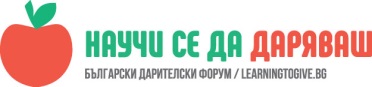 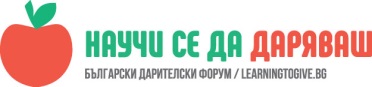 Християн Хинков Гордея се, че съм възпитаник на СУ „Вичо Грънчаров“ Горна Оряховица и че се обучавам по програмата „Научи се да даряваш“. Уникалността я правят децата със своите изяви, с високите си постижения в областта на  различните науки, с похвалните си отличия в състезания, олимпиади, конкурси. Учителите тук са сред най-добрите и с тяхна помощ преоткриваме познанието и се подготвяме да бъдем добри и достойни хора.Ралица Василева  Училището е един магичен свят – частица от нашия живот. То е мястото, където завързваме нови връзки, дружби и истински приятелства. То ни променя; променя възможностите ни, зарежда ни с нови сили, за да продължим напред. Дарява ни увереност, че можем и че ще успеем. Училището е светиня, защото без него как ще изградим бъдещето си.Ани Трендафилова Харесвам го, защото учителите са много мили и приветливи (особено при първия ми досег с тях в пети клас). Всеки ученик си има свой фаворит. Някои ги харесваме, защото винаги са лъчезарни; други ни впечатляват с външния си вид, а трети печелят симпатията ни заради факта, че не ни претрупват с огромни домашни. Ивайло КосевИскам в моето училище да се уважаваме и да се обичаме и да не се бият за глупости децата. Много обичам учителите в това училище.Мартина ЙордановаОбичам да идвам на училище. Аз имам много приятели в класа.Приятно ми е да играем заедно, да си бъбрим и да рисуваме. Обичам и часовете по литература. В тях е винаги интересно, защото, освен че, четем, коментираме постъпките на героите. А господина все намира начин да ни заговори за това, че трябва да бъдем добри един към друг. Това страшно много ми харесва, защото не обичам децата, които говорят грубо и се удрят.Организиране на дейности и конкурси сред учениците, свързани с проблеми на глобалното образование.ПРИЛОЖЕНИЕ 1Училището е затворено. Трябва ли всички даца да ходят на училище?ЕсеХристиян Хинков, ученик от ХІ „А“ клас 	Всяко училище по един или друг начин ни пренася в света на мечтите. Всички знаем, че то е важна част от нашия живот, защото там ние ставаме истински хора. Освен, че се изгарждаме като личности, получаваме знания, намираме приятели и натрупваме житейски опит, който е много необходим за по-нататъшното ни развитие. Всички ние, завършвайки се пръсваме по всички краища на света, но винаги ще носим спомена за най-светлият прозорец в нашия живот –УЧИЛИЩЕТО. В училището открих и най- важното нещо, без което животът се обезсмисля, а именно силата на познанието. Защото Щастлив е онзи, който се е научил да се учи е казал Меандър. Училището ни дава много. То ни учи, че знанието седи в основата на всичко. Тук разбираме , че личността на човека зависи от хората около него, от родителите, от учителите. В училище се научаваме да четем и пишем, ставаме част от цивилизования свят. Много е важна ролята на учителя. Той вдъхва доверие, съпричастен е с вълненията и потребностите на своите ученици, но в същото време и взискателен. Учителят с огромно търпение и с малки стъпки ни воси по дългия път на знанието. Показва ни кои са големите цели и как да ги постигнем. Успява да ги убеди, че най-добрата инвестицията е образованието. Учителят ни е не само педагог, но и психолог, естет, изповедник. Той носи и нещо от възрожденския учител - отговорен и всеотдаен. Колкото и тривиално да звучи, учителството е призвание. Такива са моите учители. Затова съм горд, че съм ученик и имам златната възможност да ме обучават точно такива учетили. В случай, че училището е затворено.... Трябва да се замислим всички. Кой е губещият? Кой ще покаже на децата силата на образованието, което променя живота.